Can-Do Statements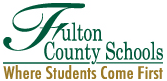 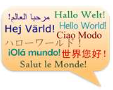 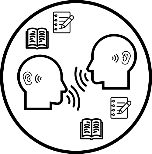 Interpersonal Communication
Name: _____________________________________ Language: _______________________

Student – Self Assessment ChecklistNovice Low
I can communicate on some very familiar topics using single words and phrases that I have practiced and memorized.This is my goal.I can do this with help.I can do this easily.I have provided evidence to demonstrate this.I can greet my peers.I can say hello and goodbye.I can…I can introduce myself to someone.I can tell someone my name.I can…I can answer a few simple questions.I can respond to yes/no questions.I can answer an either/or question.I can respond to who, what, when, where questions.I can…Novice Mid
I can communicate on very familiar topics using a variety of words and phrases that I have practiced and memorized.This is my goal.I can do this with help.I can do this easily.I have provided evidence to demonstrate this.I can greet and leave people in a polite wayI can say hello and goodbye to someone my age or younger.I can say hello and goodbye to my teacher, professor, or supervisor.I can say hello and goodbye to an adult.I can say hello and goodbye to a person I do not knowI can…I can introduce myself and others.I can introduce myself and provide basic personal information.I can introduce someone else.I can respond to an introduction.I can…I can answer a variety of simple questions.I can answer questions about what I like and dislike.I can answer questions about what I am doing and what I did.I can answer questions about where I’m going or where I went.I can answer questions about something I have learned.I can…Novice Mid (Continuation) 
I can communicate on very familiar topics using a variety of words and phrases that I have practiced and memorized.This is my goal.I can do this with help.I can do this easily.I have provided evidence to demonstrate this.I can make some simple statements in a conversation.I can tell someone what I am doing.I can say where I went.I can say whom I am going to see.I can express a positive reaction, such as “Great!”I can…I can ask some simple questions.I can ask who, what, when, where questions.I can ask questions about something that I am learning.I can…I can communicate basic information about myself and people I know.I can say my name and ask someone’s name.I can say or write something about the members of my family and ask about someone’s family.I can say or write something about friends and classmates or co-workers.I can…I can communicate some basic information about my everyday life.I can give times, dates, and weather information.I can talk about what I eat, learn, and do.I can talk about places I know.I can ask and understand how much something costs.I can tell someone the time and location of a community event.I can…Novice High  I can communicate and exchange information about familiar topics using phrases and simple sentences, sometimes supported by memorized language. I can usually handle short social interactions in everyday situations by asking and answering simple questions.This is my goal.I can do this with help.I can do this easily.I have provided evidence to demonstrate this.I can exchange some personal information.I can ask and say a home address and e-mail address.I can ask and say someone’s nationality.I can ask and talk about family members and their characteristics.I can ask and talk about friends, classmates, teachers, or co-workersI can…I can exchange information using texts, graphs, or pictures.I can ask about and identify familiar things in a picture from a story.I can ask about and identify important information about the weather using a map.I can ask and respond to simple questions about dates, times, places, and events on schedules, posters, and tickets.I can respond to simple questions based on graphs or visuals that provide information containing numbers or statistics.I can…Novice High (Continuation)I can communicate and exchange information about familiar topics using phrases and simple sentences, sometimes supported by memorized language. I can usually handle short social interactions in everyday situations by asking and answering simple questions.This is my goal.I can do this with help.I can do this easily.I have provided evidence to demonstrate this.I can ask for and give simple directions.I can ask for directions to a place.I can tell someone how to get from one place to another, such as go straight, turn left, or turn right.I can tell someone where something is located, such as next to, across from, or in the middle of.I can…I can make plans with others.I can accept or reject an invitation to do something or go somewhere.I can invite and make plans with someone to do something or go somewhere.I can exchange information about where to go, such as to the store, the movie theatre, a concert, a restaurant, the lab, or when to meet.I can…I can interact with others in everyday situations.I can order a meal.I can make a purchase.I can buy a ticket.I can…Intermediate Low I can participate in conversations on a number of familiar topics using simple sentences. I can handle short social interactions in everyday situations by asking and answering simple questions.This is my goal.I can do this with help.I can do this easily.I have provided evidence to demonstrate this.I can have a simple conversation on a number of everyday topics.I can talk with someone about family or household tasks.I can talk with someone about hobbies and interests.I can talk with someone about school or work.I can…I can ask and answer questions on factual information that is familiar to me.I can ask and answer questions related to subjects such as geography, history, art, music, math, science, language, or literature. I can…I can use the language to meet my basic needs in familiar situations.I can ask for help at school, work, or in the community.I can make a reservation.I can arrange for transportation, such as by train, bus, taxi, or a ride with friends. I can…Intermediate Mid I can participate in conversations on familiar topics using sentences and series of sentences. I can handle short social interactions in everyday situations by asking and answering a variety of questions. I can usually say what I want to say about myself and my everyday life.This is my goal.I can do this with help.I can do this easily.I have provided evidence to demonstrate this.I can start, maintain, and end a conversation on a variety of familiar topics.I can be the first to start a conversation.I can ask for information, details, and explanations during a conversation.I can bring a conversation to a close.I can interview someone for a project or a publication. I can…I can talk about my daily activities and personal preferences.I can talk about my daily routine.I can talk about my interests and hobbies.I can give reasons for my preferences.I can give some information about activities I did.I can give some information about something I plan to do.I can talk about my favorite music, movies, and sports. I can…I can use my language to handle tasks related to my personal needs.I can request services, such as repair for a phone, computer, or car.I can schedule an appointment.I can inquire about membership in an organization or club. I can…I can exchange information about subjects of special interest to me.I can talk about artists from other countries.I can talk about historical events.I can talk about a mathematics, technology, or science project. I can…Intermediate High I can participate with ease and confidence in conversations on familiar topics. I can usually talk about events and experiences in various time frames. I can usually describe people, places, and things. I can handle social interactions in everyday situations, sometimes even when there is an unexpected complicationThis is my goal.I can do this with help.I can do this easily.I have provided evidence to demonstrate this.I can exchange information related to areas of mutual interest.I can ask for and provide information about specific events.I can ask for and provide information about a hobby or lifestyle, such as bicycling, vegetarianism, video games, or sports.I can ask for and provide descriptions of places I know and also places I would like to visit.I can talk about my family history.I can talk about jobs and career plans. I can…Intermediate High (Continuation)I can participate with ease and confidence in conversations on familiar topics. I can usually talk about events and experiences in various time frames. I can usually describe people, places, and things. I can handle social interactions in everyday situations, sometimes even when there is an unexpected complicationThis is my goal.I can do this with help.I can do this easily.I have provided evidence to demonstrate this.I can use my language to do a task that requires multiple steps.I can give the basic rules of a game or sport and answer questions about them.I can ask for, follow, and give instructions for preparing food.I can ask for and follow directions to get from one place to another.I can tell someone how to access information online.I can explain basic rules, policies, or laws that affect us and answer questions about them. I can…I can use my language to handle a situation that may have a complication.I can arrange for a make-up exam or reschedule an appointment.I can return an item I have purchased to a store.I can plan an outing with a group of friends. I can…Advanced LowI can participate in conversations about familiar topics that go beyond my everyday life. I can talk in an organized way and with some detail about events and experiences in various time frames. I can describe people, places, and things in an organized way and with some detail. I can handle a familiar situation with an unexpected complication.This is my goal.I can do this with help.I can do this easily.I have provided evidence to demonstrate this.I can participate in conversations on a wide variety of topics that go beyond my everyday life.I can explain absentee and sick leave policies and answer questions about them.I can explain current issues, such as leash laws, school dress codes, drinking age, or speed limits.I can discuss what is currently going on in another community or country.I can…I can compare and contrast life in different locations and in different times.I can explain how life has changed since I was a child and respond to questions on the topic.I can compare different jobs and study programs in a conversation with a peer.I can explain how technology has changed our lives while discussing this topic with another.I can…I can resolve an unexpected complication that arises in a familiar situation.I can rearrange my itinerary, such as flights, pick-up times, and appointments when I experience travel delays.I can tell a friend how I’m going to replace an item that I borrowed and broke/lost.I can explain why I was late to class or absent from work and arrange to make up the lost time.I can…Advanced Low (Continuation)I can participate in conversations about familiar topics that go beyond my everyday life. I can talk in an organized way and with some detail about events and experiences in various time frames. I can describe people, places, and things in an organized way and with some detail. I can handle a familiar situation with an unexpected complication.This is my goal.I can do this with help.I can do this easily.I have provided evidence to demonstrate this.I can conduct or participate in interviews.I can interview for a job or service opportunity related to my field of expertise.I can interview someone about his/her professional interests and activities.I can…Advanced MidI can express myself fully not only on familiar topics but also on some concrete social, academic, and professional topics. I can talk in detail and in an organized way about events and experiences in various time frames. I can confidently handle routine situations with an unexpected complication. I can share my point of view in discussions on some complex issues.This is my goal.I can do this with help.I can do this easily.I have provided evidence to demonstrate this.I can communicate effectively on a wide variety of present, past, and future events.I can give a clear and detailed story about childhood memories, such as what happened during vacations or memorable events and answer questions about my story.I can give detailed descriptions about cultural events and respond to questions about them.I can talk about present challenges in my school or work life, such as paying for classes or dealing with difficult colleagues.I can discuss future plans, such as where I want to live and what I will be doing in the next few years.I can…I can exchange general information on topics outside my fields of interest.I can exchange general information about my community, such as demographic information and points of interests.I can exchange general information about leisure and travel, such as the world’s most visited sites or most beautiful places to visit.I can exchange factual information about social and environmental questions, such as retirement, recycling, or pollution.I can…I can handle a complication or unexpected turn of events.I can return or exchange a purchase when a vendor makes a mistake or when parts are missing.I can clear up a major personal, school, or work place misunderstanding.I can explain an injury or illness and manage to get help.I can…Advanced HighI can express myself freely and spontaneously, and for the most part accurately, on concrete topics and on most complex issues. I can usually support my opinion and develop hypotheses on topics of particular interest or personal expertise.This is my goal.I can do this with help.I can do this easily.I have provided evidence to demonstrate this.I can exchange complex information about academic and professional tasks.I can exchange complex information about my academic studies, such as why I chose the field, course requirements, projects, internship opportunities, and new advances in my field.I can exchange complex information about my work responsibilities, such as the hiring process, my work schedule, the nature of my tasks, how I interface with other employees, opportunities for advancement, and new directions in my field.I can exchange complex professional or academic information to engage in collaborative work with my counterparts in different regions or countries.I can…I can exchange detailed information on topics within and beyond my fields of interest.I can exchange detailed information about my personal and professional interests.I can exchange detailed information on technological advances.I can participate in conversations on social or cultural questions relevant to speakers of this language.I can…I can support my opinion and construct hypotheses.I can give a supported argument about work-related processes that would benefit me and my employer.I can give a supported argument about social reform, such as daycare and elder care.I can usually defend my views in a debate.I can…